             РЕШЕНИЕ                                                                    КАРАР    №  64                                с.Лекарево                                “ 10 ” июня  2022г.	                    О внесении изменений в решение Совета Лекаревского сельского поселения Елабужского муниципального района Республики Татарстан от 29.11.2019г. № 177 “Об утверждении  Положения о порядке подготовки и проведения схода граждан в населенных пунктах, входящих в состав Лекаревского  сельского поселения Елабужского муниципального района Республики Татарстан”В целях реализации статьи 25.1 Федерального закона от 6 октября 2003 года № 131-ФЗ «Об общих принципах организации местного самоуправления в Российской Федерации», Федеральным законом от 09 ноября 2020 года № 370-ФЗ «О внесении изменений в Федеральный закон «Об общих принципах организации местного самоуправления в Российской Федерации» и статью 26.13 Федерального закона  «Об общих принципах организации законодательных (представительных)  и исполнительных органов государственной власти субъектов Российской Федерации», а также Законом Республики Татарстан от 5 мая 2021 г. № 29-ЗРТ  «О внесении изменений в статьи 20 и 35 Закона Республики Татарстан «О местном самоуправлении в Республике Татарстан»,  Совет Лекаревского  сельского поселения Елабужского муниципального района Республики Татарстан                                                          РЕШИЛ:1. Внести в Положение, утвержденное решением Совета Лекаревского сельского поселения Елабужского муниципального района Республики Татарстан от 29.11.2019г. № 177  “О порядке подготовки и проведения схода граждан в населенных пунктах, входящих в состав Лекаревского  сельского поселения Елабужского муниципального района Республики Татарстан” следующее изменение:1.1. Пункт 3.4. Положения изложить в следующей редакции:«3.4. Сход граждан правомочен при участии в нем более половины жителей населенного пункта (либо части его территории) или поселения, обладающих избирательным правом. При отсутствии кворума назначение новой даты проведения схода граждан производится главой муниципального образования. В этом случае сход граждан должен быть проведен не ранее чем через 3 дня после дня, на который было назначено проведение схода граждан.Сход граждан может проводиться на части территории населенного пункта, входящего в состав поселения, по вопросу введения и использования средств самообложения граждан на данной части территории населенного пункта.Такой сход граждан созывается Советом поселения по инициативе группы жителей соответствующей части территории населенного пункта численностью не менее 10 человек.Границы территории населенного пункта, на которой проводится сход граждан, устанавливаются решением Совета поселения исходя из критериев общности интересов жителей указанной части территории населенного пункта в решении соответствующего вопросам местного значения».2.   Настоящее решение вступает в силу со дня его опубликования.       3.  Контроль за исполнением настоящего решения оставляю за собой.   Председатель                                                                          Л.И.Зарипова        СОВЕТ ЛЕКАРЕВСКОГО СЕЛЬСКОГО ПОСЕЛЕНИЯ ЕЛАБУЖСКОГО МУНИЦИПАЛЬНОГОРАЙОНАРЕСПУБЛИКИ ТАТАРСТАН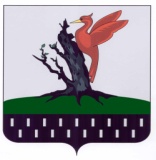 ТАТАРСТАН РЕСПУБЛИКАСЫАЛАБУГА МУНИЦИПАЛЬ РАЙОНЫ ЛЕКАРЕВОАВЫЛ ҖИРЛЕГЕ СОВЕТЫ 